S4 Figure. Relation between Liver GVHD and Rday_nGVHD (+) and GVHD (-) indicate patients with and without aGVHD. A thick line in each box indicates the median value of Rday_n (n=20,30,40 and 50).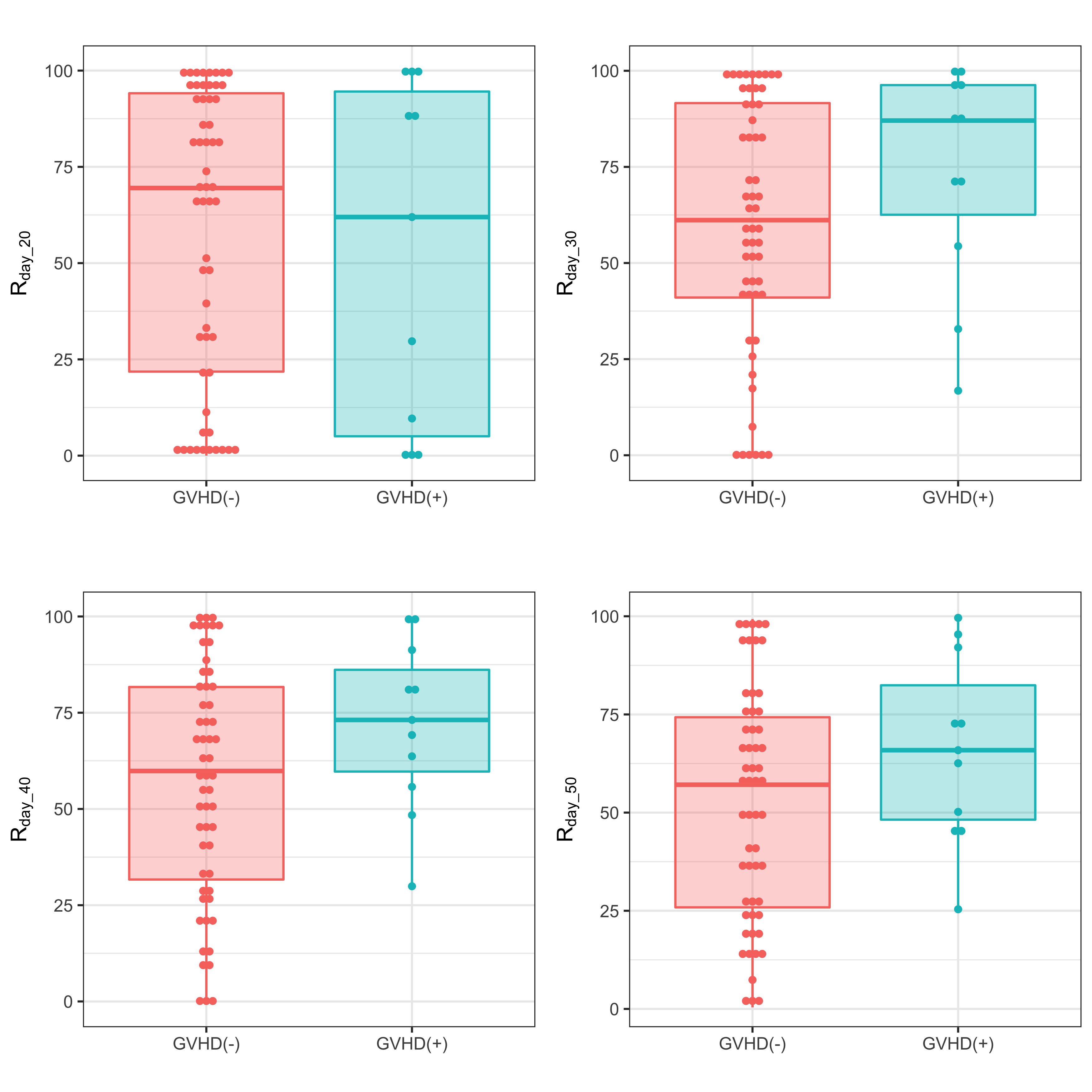 